Hair Cell FunctionLast updated: May 11, 2019Hair cell structure: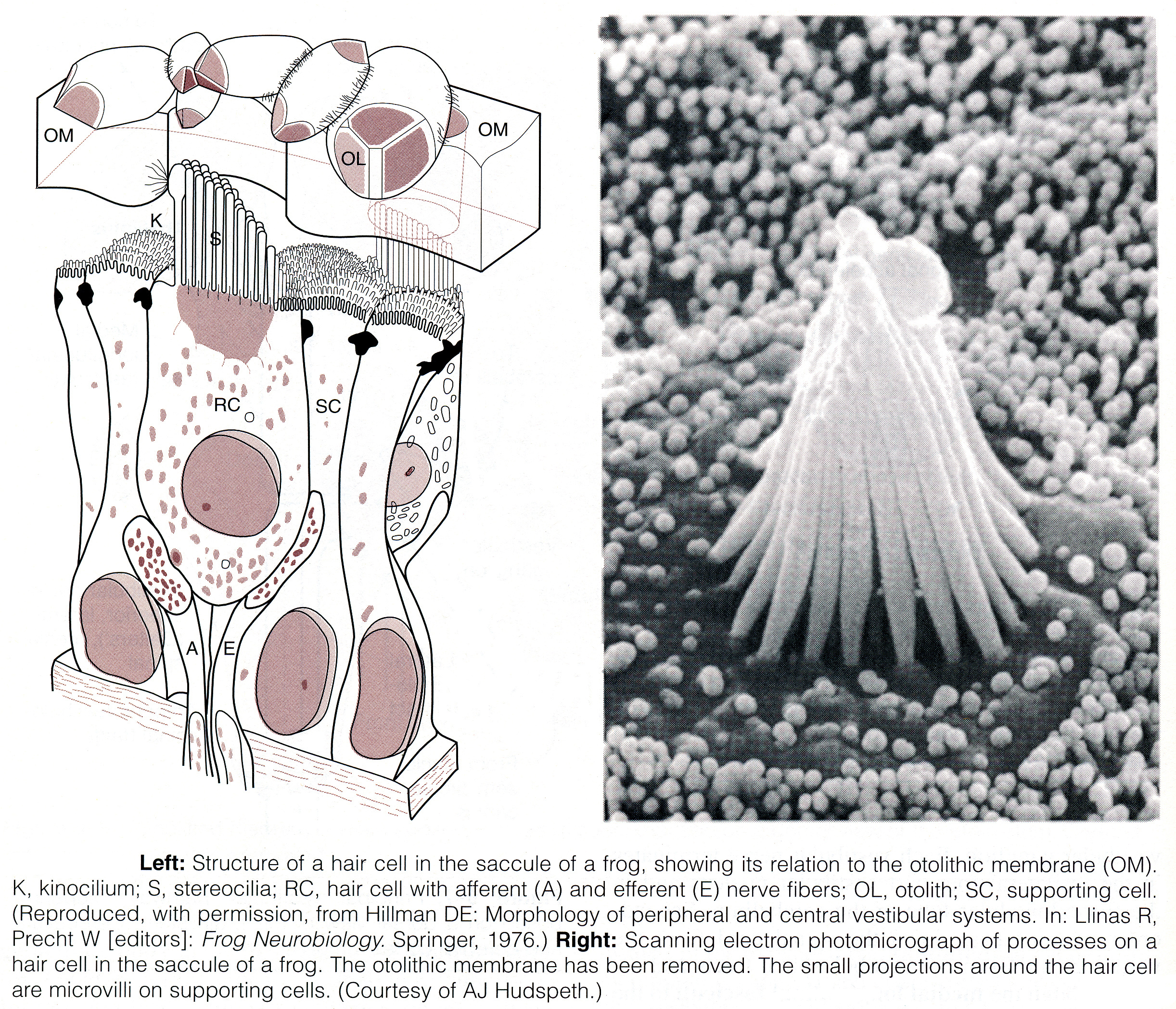 Source of picture: William F. Ganong “LANGE Review of Medical Physiology”, 21st ed. (2003); Publisher: McGraw-Hill / Appleton & Lange; ISBN-10: 0071402365; ISBN-13: 978-0071402361 >>Corti organ structure: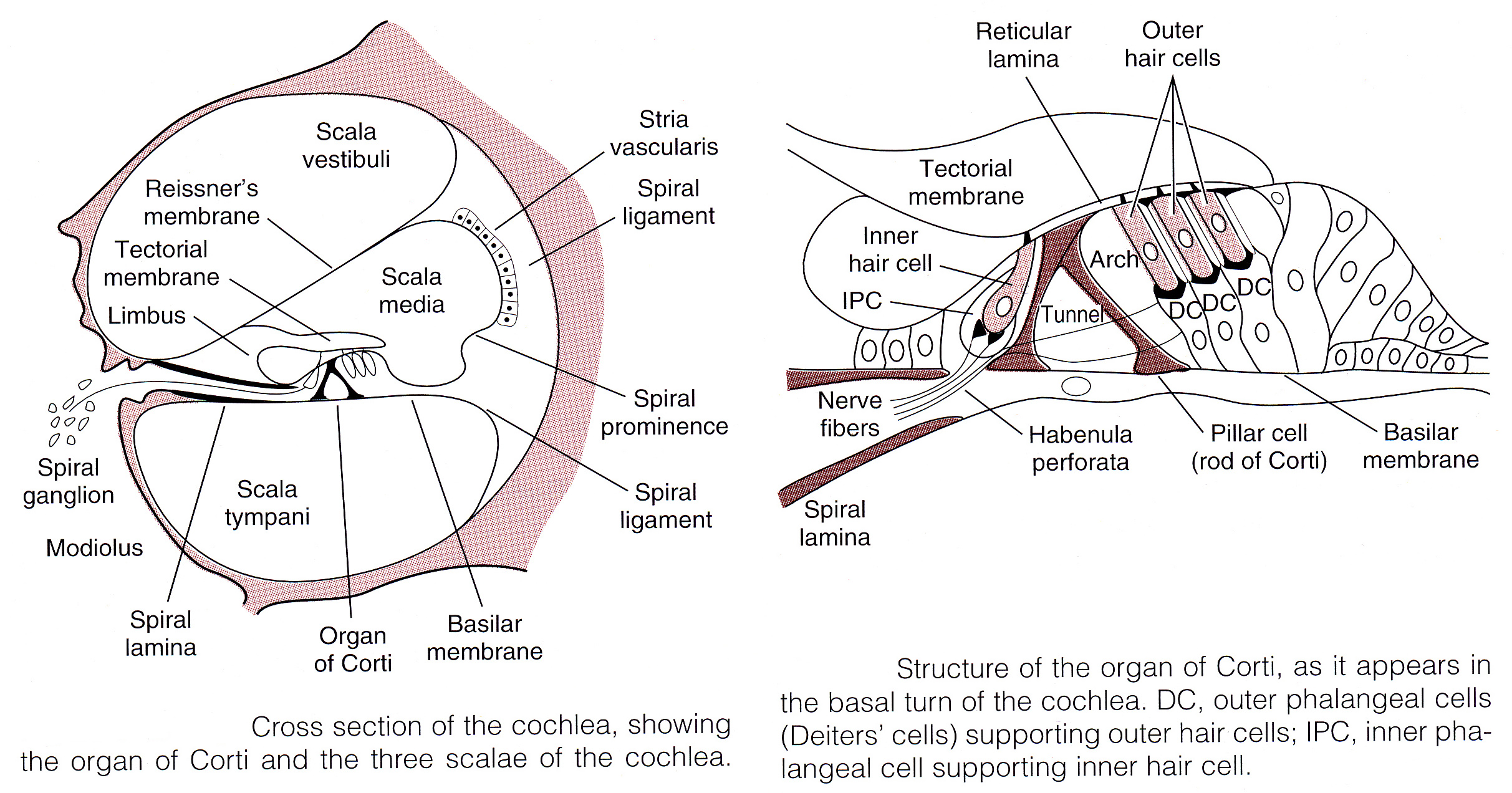 Source of picture: William F. Ganong “LANGE Review of Medical Physiology”, 21st ed. (2003); Publisher: McGraw-Hill / Appleton & Lange; ISBN-10: 0071402365; ISBN-13: 978-0071402361 >>Hair cell’s membrane potential is -60 mV; hair processes generate changes in membrane potential proportionate to displacement direction:when stereocilia are pushed toward kinocilium, membrane potential is decreased to -50 mV.when bundle of processes is pushed away from kinocilium, cell is hyperpolarized.displacing processes in direction perpendicular to this axis provides no change in potential.K+ that enters hair cells is recycled back to endolymph.* in general, there is no K+ concentration gradient between endolymph and hair cell interior, but at least it does not impede K+ movement into cell.Bibliography for ch. “Otology” → follow this link >>Viktor’s Notes℠ for the Neurosurgery ResidentPlease visit website at www.NeurosurgeryResident.netprocesses of hair cells project into endolymph whereas bases are bathed in perilymph.perilymph is formed mainly from plasma - resembles extracellular fluid.endolymph is formed by stria vascularis and has high K+ concentration and low Na+ concentration; in addition, stria vascularis has unique electrogenic K+ pump → endolymph of scala media is electrically positive by +85 mV relative to perilymph of scala vestibuli & scala tympani.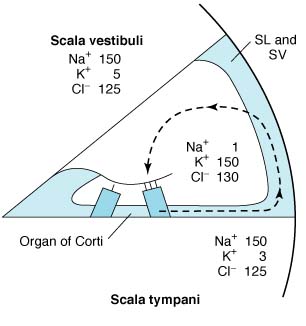 SL, spiral ligament. SV, stria vascularis.dashed arrow indicates path by which K+ recycles: hair cells → supporting cells → spiral ligament → secreted back into endolymph by stria vascularis.Very fine processes called tip links tie tip of each stereocilium to side of its higher neighbor.at junction, higher stereocilium has mechanically sensitive cation channels (α-subunit of epithelial sodium channel may be involved);tension on each of channels is adjusted by "adaptation motor" made up of myosin in higher stereocilium;when shorter stereocilia are pushed toward higher, open time of channels increases; stereocilia displacement in opposite direction reduces channel open time.channels are relatively nonspecific cation channels, but since they are bathed in endolymph (high K+ concentration + strongly positive relative to cell inside → electrochemical gradient*), K+ enters hair cell when they are open → hair cell depolarization → Ca2+ enters cell → excitatory synaptic transmitter (probably glutamate) release → afferent neuron depolarization.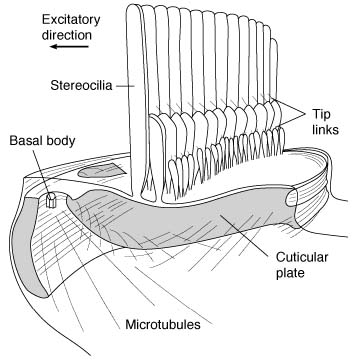 Arrow indicates direction in which pushing cilia increases ion influx into hairs.